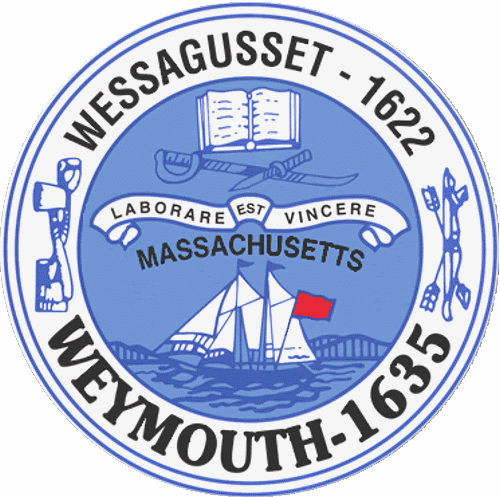 AGENDABudget/Management Committee MeetingMay 2, 20166:00 PMCouncil Chambers-Town HallBudget/Management Committee   6:00 PM                  Budget Kick-Off Meeting                                Review/discuss revenues, reserve fund, overlay for abatements, debt, pensions, benefits, revolving                                  and  gift donation accounts, local aid and state assessments as well as unpaid bills.	                   Deliberate the following measures:	16 066-General Government Annual Appropriation                             16 066C-Reserve Fund	16 066BB-Overlay for Abatements	16 066X-Debt	16 066Y-Pensions and Benefits	16 067-Revolving Accounts Annual Authorization	16 068-Gift Accounts Annual Authorization                            16 066AA-State and County Assessments                           16 069-Unpaid Bills